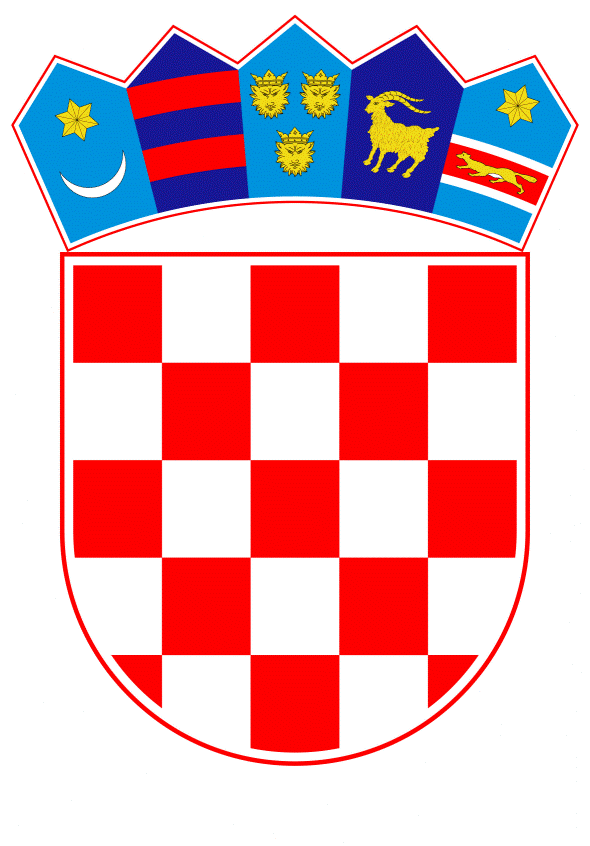 VLADA REPUBLIKE HRVATSKEZagreb, 1. travnja 2021.______________________________________________________________________________________________________________________________________________________________________________________________________________________________Banski dvori | Trg Sv. Marka 2  | 10000 Zagreb | tel. 01 4569 222 | vlada.gov.hrPRIJEDLOGNa temelju članka 46. stavka 3. Zakona o lokalnim izborima („Narodne novine“, br. 144/2012, 121/2016, 98/2019, 42/2020 i 144/2020), Vlada Republike Hrvatske je na sjednici održanoj ____ travnja 2021. godine donijelaODLUKUO VISINI NAKNADE PREDSJEDNICIMA, POTPREDSJEDNICIMA I ČLANOVIMA IZBORNIH POVJERENSTAVA ZA PROVEDBU LOKALNIH IZBORAI.Ovom Odlukom utvrđuje se visina naknade za rad predsjednicima, potpredsjednicima i članovima izbornih povjerenstava za provedbu lokalnih izbora, i to izbora za članove predstavničkih tijela jedinica lokalne i područne (regionalne) samouprave, izbora za općinskog načelnika, gradonačelnika, župana i njihovog zamjenika te izbora za zamjenike općinskih načelnika, gradonačelnika i župana iz reda pripadnika nacionalnih manjina, odnosno iz reda pripadnika hrvatskog naroda.II.Predsjedniku, potpredsjedniku i članovima stalnog sastava županijskih izbornih povjerenstava, Izbornog povjerenstva Grada Zagreba te izbornih povjerenstava gradova sa 101 i više biračkih mjesta određuje se naknada u iznosu od 6.000,00 kuna neto po osobi.III.Predsjedniku, potpredsjedniku i članovima stalnog sastava izbornih povjerenstava gradova s 51 do 100 biračkih mjesta određuje se naknada u iznosu od 4.000,00 kuna neto po osobi.IV.Predsjedniku, potpredsjedniku i članovima stalnog sastava izbornih povjerenstava gradova i općina s 26 do 50 biračkih mjesta određuje se naknada u iznosu od 3.000,00 kuna neto po osobi.V.Predsjedniku, potpredsjedniku i članovima stalnog sastava izbornih povjerenstava gradova i općina s 1 do 25 biračkih mjesta određuje se naknada u iznosu od 2.000,00 kuna neto po osobi.VI.Članovima proširenog sastava izbornih povjerenstava određuje se naknada u visini od 50% iznosa naknade iz točaka II., III. IV. i V. ove Odluke.VII.Za održavanje drugog, odnosno trećeg kruga glasovanja za izbor općinskog načelnika, gradonačelnika, odnosno župana i njihovih zamjenika, predsjedniku, potpredsjedniku i članovima stalnog i proširenog sastava izbornih povjerenstava određuje se naknada u visini od 60% iznosa naknade utvrđene točkama II., III., IV., V. i VI. ove Odluke.VIII.Sredstva za pokriće troškova izbora pojedine jedinice, a time i troškova naknade za rad predsjednika, potpredsjednika i članova izbornog povjerenstva jedinice, osiguravaju se u proračunu te jedinice.Sredstvima za provedbu izbora raspolaže izborno povjerenstvo jedinice, koje je odgovorno za raspodjelu i trošenje sredstava te dodjelu odgovarajućih sredstava izbornim tijelima.IX.Kada se istodobno održavaju izbori za tijela jedinica lokalne samouprave i tijela jedinica područne (regionalne) samouprave svaka jedinica lokalne, odnosno područne (regionalne) samouprave snosi troškove naknade za svoje izborno povjerenstvo i svoja stručna tijela i osobe.X.Izborna povjerenstva jedinica objavit će cjelovito izvješće o visini troškova izbora i načinu njihova korištenja, u roku 30 dana od dana objave službenih rezultata izbora.XI.Ova Odluka stupa na snagu danom donošenja, a objavit će se u „Narodnim novinama“.KLASA:URBROJ:Zagreb,ObrazloženjeRedovni izbori za članove predstavničkih tijela jedinica lokalne i područne (regionalne) samouprave te izbori za općinskog načelnika, gradonačelnika i župana i njihove zamjenike održavaju se, temeljem odredbe članka 7. stavka 1. Zakona o lokalnim izborima („Narodne novine“, br. 144/2012, 121/2016, 98/2019, 42/2020 i 144/2020), istovremeno, treće nedjelje u svibnju svake četvrte godine. Temeljem članka 112. Zakona istovremeno, na isti način i po istom postupku kao i općinski načelnik, gradonačelnik, odnosno župan bira se i zamjenik općinskog načelnika, gradonačelnika, odnosno župana iz reda pripadnika nacionalnih manjina, kao i zamjenik iz reda pripadnika hrvatskog naroda temeljem članka 117. Zakona. Odredbom članka 39. stavka 1. Zakona o lokalnim izborima propisano je da su uz Državno izborno povjerenstvo Republike Hrvatske, tijela za provedbu izbora: Izborno povjerenstvo Grada Zagreba, županijska, gradska i općinska izborna povjerenstva te birački odbori. Odredbama članka 41. navedenog Zakona propisano je da Izborno povjerenstvo Grada Zagreba, županijska, gradska i općinska izborna povjerenstva imaju stalni i prošireni sastav. Stalni sastav izbornog povjerenstva čine predsjednik, potpredsjednik i četiri člana, a prošireni sastav izbornog povjerenstva čine tri predstavnika većinske političke stranke, odnosno političkih stranaka i tri dogovorno predložena predstavnika oporbenih političkih stranaka. Temeljem članka 46. stavka 1. Zakona o lokalnim izborima članovi izbornih povjerenstava i biračkih odbora imaju pravo na naknadu za svoj rad. Sukladno članku 46. stavcima 2. i 3. istog Zakona mjerila za određivanje naknade ovisno o vrsti i složenosti izbornog postupka utvrđuje Državno izborno povjerenstvo, na način da su vidljivi kriteriji vrednovanja rada te vrsta i složenost pojedinih izbornih postupaka, a Vlada Republike Hrvatske određuje visinu naknade za predsjednike, potpredsjednike i članove izbornih povjerenstava i biračkih odbora. Državno izborno povjerenstvo Republike Hrvatske odredilo je mjerila za određivanje naknade za rad članovima izbornih povjerenstava i biračkih odbora na lokalnim izborima ovisno o broju biračkih mjesta i broju izbora koje izborna povjerenstva provode te je ujedno, ukazalo na posebne okolnosti rada izbornih tijela glede osiguranja provedbe epidemioloških mjera na biračkim mjestima uslijed epidemije bolesti COVID-19.  Nadalje, slijedom odredaba članka 126. Zakona o lokalnim izborima, sredstva za pokriće troškova izbora pojedine jedinice osiguravaju se u proračunu te jedinice. Kada se istodobno održavaju izbori za tijela jedinica lokalne samouprave i tijela jedinica područne (regionalne) samouprave svaka jedinica lokalne, odnosno područne (regionalne) samouprave snosi troškove naknade za svoje izborno povjerenstvo i svoja stručna tijela i osobe. Jedinice su dužne osigurati sredstava za provedbu izbora u financijskom planiranju i izradi proračuna za kalendarsku godinu u kojoj se održavaju redoviti izbori. Sredstvima za provedbu izbora raspolaže izborno povjerenstvo jedinice. Izborno povjerenstvo jedinice odgovorno je za raspodjelu i trošenje sredstava te dodjelu odgovarajućih sredstava izbornim tijelima koja obuhvaćaju i sredstva za naknadu obavljanja administrativnih i stručnih poslova. Izborna povjerenstva jedinica objavit će cjelovito izvješće o visini troškova izbora i načinu njihova korištenja, u roku od 30 dana od dana objave službenih rezultata izbora, na internetskim stranicama jedinica.S obzirom na trenutna fiskalna opterećenja, naknade za rad predsjednicima, potpredsjednicima i članovima izbornih povjerenstava za provedbu lokalnih izbora 2021. godine određene su u iznosima kakvi su bili utvrđeni na lokalnim izborima 2017. godine.Na temelju svega navedenog Vlada Republike Hrvatske donijela je odluku kao u izreci. Predlagatelj:Ministarstvo pravosuđa i upravePredmet:Prijedlog odluke o visini naknade predsjednicima, potpredsjednicima i članovima izbornih povjerenstava za provedbu lokalnih izboraPREDSJEDNIK mr. sc. Andrej Plenković  